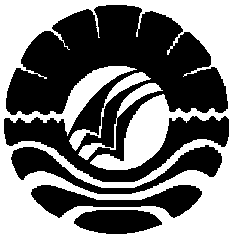 SKRIPSIPenerapan Pendekatan Pragmatik Dalam Mata Pelajaran Bahasa Indonesia Sebagai Upaya Peningkatan Keterampilan Berbicara  Pada Siswa  Kelas X Teknik Komputer Jaringan SMK ADSKAR Balla Kab. Mamasa L E O N A R DJURUSAN KURIKULUM TEKNOLOGI PENDIDIKAN FAKULTAS ILMU PENDIDIKAN UNIVERSITAS NEGERI MAKASSAR2014